NAISVUOREN ELÄKKEENSAAJAT RY		PÖYTÄKIRJASÄÄNTÖMÄÄRÄINEN SYYSKOKOUSAika:	20.11.2023 klo 10.00Paikka:	Estery, Otto Mannisenkatu 4, 50100 MikkeliEnnen alkavaa syyskokousta pidettiin hiljainen hetki Lauri Parkkisen muistolle.EKL Mikkelin piirin puheenjohtaja Pekka Holopainen luovutti hopeiset ansiomerkit seuraaville henkilöille: Anja Himanen, Anne Myyryläinen, Lauri Parkkinen, pojalle toimitetaan hopeinen ansiomerkki, Aulis Ripatti ja Elli Väisänen.Tarjolla kaikille mitalikahvit!Pekka Holopainen kertoi EKL Mikkelin piirin taloudellisesta tilanteesta ja kertoi EKL:n jäsenristeilystä myös tarkempaa tietoa. Jatkossa EKL:n koulutustilaisuudet pidetään Partalan Kuninkaankartanossa Juvalla.Puheenjohtaja Stig Poikolainen avasi sääntömääräisen syyskokouksen klo 10.37 ja toivotti kaikki osallistujat tervetulleeksi.Kokouksen laillisuuden ja päätösvaltaisuuden toteaminen.Ilmoitettu Mikkelin kaupunkilehdessä 1.11.2023 ja yhdistyksen nettisivuilla.Kokoukseen osallistujien nimilista liitteenä. Liite 1.Kokouksen järjestäytyminenPuheenjohtajan valinta Stig PoikolainenSihteerin valinta Anne MyyryläinenPöytäkirjan tarkastajat: Olavi Erola ja Jarkko Kiuasperä,Kolme ääntenlaskijaa: Olavi Erola, Jarkko Kiuasperä ja Aulis Ripatti Asialistan hyväksyminen kokouksen työjärjestykseksiPäätös: Hyväksytty.Jäsenmaksun hyväksyminen v. 2024Päätös: Käsiäänestyksen perusteella enemmistö kannatti vuoden 2024 Jäsenmaksuksi 20 euroa.Päätetään toimihenkilöille mahdollisesti suoritettavista palkkioista ja kulukorvauksista v. 2024Päätös: Palkkioita ei makseta. Kilometrikorvaus 0,35 euroa. Muita kulukorvauksia ei maksata. Puheenjohtajan valinta v. 2024Päätös: Puheenjohtajana jatkaa Stig Poikolainen.Yhdistyksen hallitus 2023–2024 varsinaisten jäsenten määrä 8, Anja Himanen, Heikki Huttunen, Tette Huttunen, Sirkka Härkönen, Anne Myyryläinen, Markku Myyryläinen, Mirja Purhonen ja Aulis Ripatti sekä varajäsenten määrä 5, Olavi Erola, Jarkko Kiuasperä, Ismo Rahikainen ja Elli Väisänen.Valitaan kaksi toiminnantarkastajaa ja yksi varatarkastaja v. 2024.Toiminnantarkastajaksi Markku Lahikainen ja Antti Lehkonen ja varalle Markku Himanen.Hyväksytään toimintasuunnitelma v. 2024Päätös: Hyväksytään.Hyväksytään talousarvio v. 2024Päätös: Hyväksytään.Piirin hallitukseen kaksi varsinaista jäsentä ja heille varajäsenet v. 2024Päätös: Stig Poikolainen varalle Heikki Huttunen, Ismo Rahikainen varalle Tette Huttunen  Piirikokouksiin kaksi varsinaista jäsentä ja heille varajäsenet v. 2024Päätös: Stig Poikolainen varalle Heikki Huttunen, Ismo Rahikainen varalle Tette Huttunen.  Esteryn kokouksiin edustaja ja hänelle varahenkilöPäätös: Stig Poikolainen ja varalle Markku Myyryläinen.Päätetään yhdistyksen kokousten ilmoitustavat ja koolle kutsumiset ja miten tiedonannot jäsenille toimitetaan.Päätös: Jäsenkirje lähetetään tammikuussa 2024. Viestitään sähköpostilla ja tekstiviestillä, Ilmoitukset Mikkelin kaupunkilehteen ja Länsi-Savoon. Käytetään nettiyhteyttä, yhdistyksen omaa nettisivustoa.IlmoitusasiatBocciajaosto on valinnut Lauri Parkkisen jatkajaksi yhteyshenkilöksi Olavi Erolan.Sihteeri Anne Myyryläinen kertoi jättävänsä yhdistyksen sihteerin työt vuoden 2024 alusta lähtien. Muut esille tulevat asiatEloisalta haettavana avustushakemus viimeistään 15.12.2023 mennessä. Kaavake annettu puheenjohtaja Stig Poikolaiselle.Kokouksen päättäminenPuheenjohtaja päätti kokouksen klo 11.40.Allekirjoitukset_____________________	_____________________	 Stig Poikolainen		Anne Myyryläinen	Puheenjohtaja		SihteeriPöytäkirjan tarkastajat	____________________	_____________________	Olavi Erola			Jarkko Kiuasperä			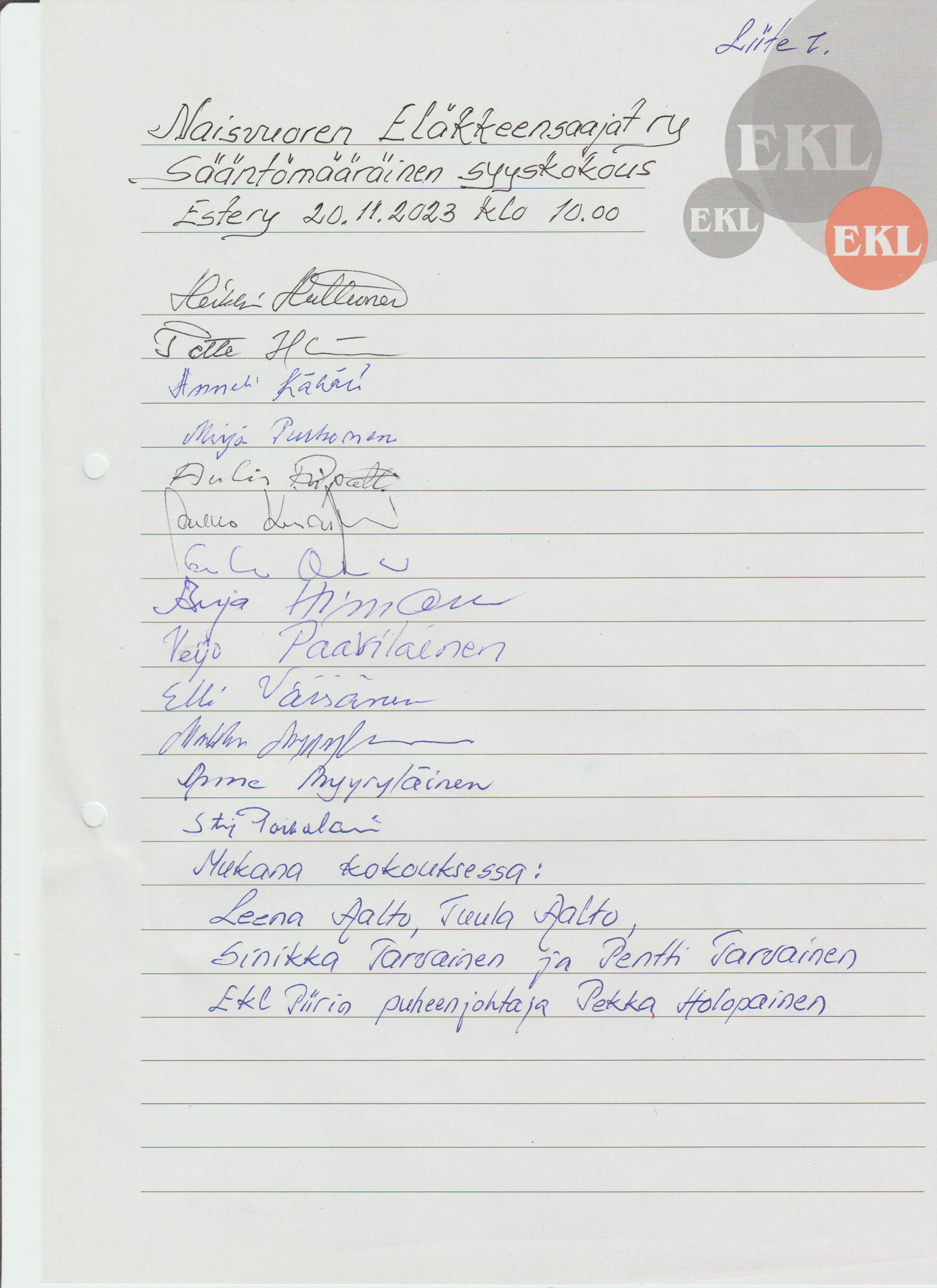 